Рисунки к задачам.                           Рис.1 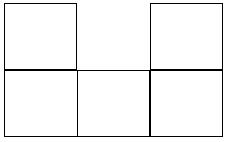             Рис.2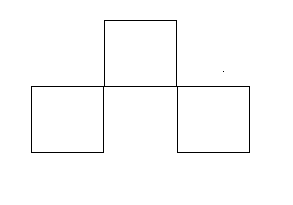 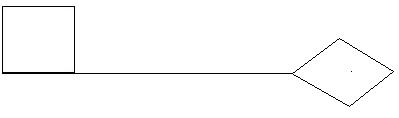     Рис.3 Рис. 4               Рис.5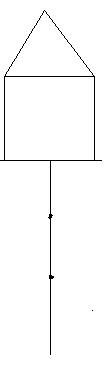 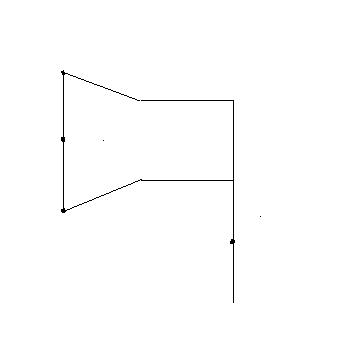 Рис.6                               Рис.7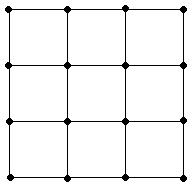 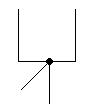 Рис. 8 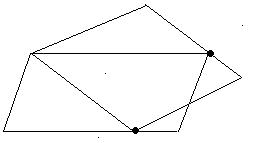 Рис. 9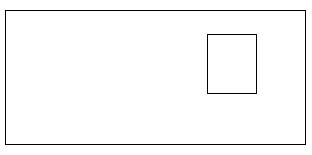 Рис.10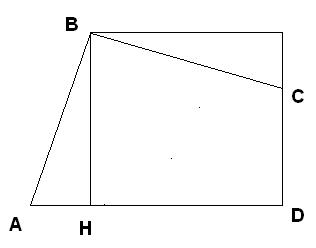 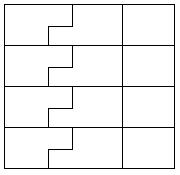                                                                    Рис.11 Рис.12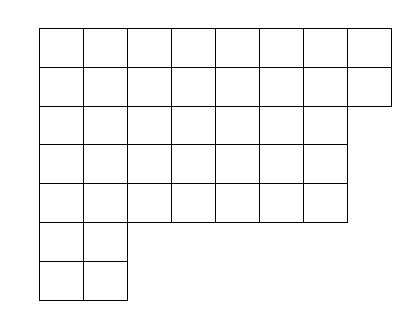 Рис.13	Рис.14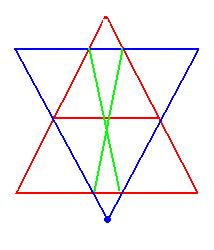 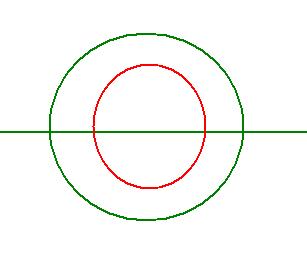 